به نام ایزد  دانا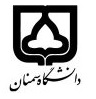 (کاربرگ طرح درس)                   تاریخ بهروز رسانی:               دانشکده     ...علوم انسانی.......                                               نیمسال اول سال تحصیلی 1400- 1401بودجهبندی درسمقطع: کارشناسی*  کارشناسی ارشد□  دکتری□مقطع: کارشناسی*  کارشناسی ارشد□  دکتری□مقطع: کارشناسی*  کارشناسی ارشد□  دکتری□تعداد واحد: نظری 3 تعداد واحد: نظری 3 فارسی: حقوق مدنی 7فارسی: حقوق مدنی 7نام درسپیشنیازها و همنیازها: ------------پیشنیازها و همنیازها: ------------پیشنیازها و همنیازها: ------------پیشنیازها و همنیازها: ------------پیشنیازها و همنیازها: ------------لاتین:لاتین:نام درسشماره تلفن اتاق: 2142شماره تلفن اتاق: 2142شماره تلفن اتاق: 2142شماره تلفن اتاق: 2142مدرس/مدرسین: علی قسمتیمدرس/مدرسین: علی قسمتیمدرس/مدرسین: علی قسمتیمدرس/مدرسین: علی قسمتیمنزلگاه اینترنتی:منزلگاه اینترنتی:منزلگاه اینترنتی:منزلگاه اینترنتی:پست الکترونیکی:     ali_ghesmati@yahoo.comپست الکترونیکی:     ali_ghesmati@yahoo.comپست الکترونیکی:     ali_ghesmati@yahoo.comپست الکترونیکی:     ali_ghesmati@yahoo.comبرنامه تدریس در هفته و شماره کلاس: دوشنبه (30/17- 30/19)    چهارشنبه (30/15-30/16)برنامه تدریس در هفته و شماره کلاس: دوشنبه (30/17- 30/19)    چهارشنبه (30/15-30/16)برنامه تدریس در هفته و شماره کلاس: دوشنبه (30/17- 30/19)    چهارشنبه (30/15-30/16)برنامه تدریس در هفته و شماره کلاس: دوشنبه (30/17- 30/19)    چهارشنبه (30/15-30/16)برنامه تدریس در هفته و شماره کلاس: دوشنبه (30/17- 30/19)    چهارشنبه (30/15-30/16)برنامه تدریس در هفته و شماره کلاس: دوشنبه (30/17- 30/19)    چهارشنبه (30/15-30/16)برنامه تدریس در هفته و شماره کلاس: دوشنبه (30/17- 30/19)    چهارشنبه (30/15-30/16)برنامه تدریس در هفته و شماره کلاس: دوشنبه (30/17- 30/19)    چهارشنبه (30/15-30/16)اهداف درس: آشنایی با عقود اذنی و وثایق دیناهداف درس: آشنایی با عقود اذنی و وثایق دیناهداف درس: آشنایی با عقود اذنی و وثایق دیناهداف درس: آشنایی با عقود اذنی و وثایق دیناهداف درس: آشنایی با عقود اذنی و وثایق دیناهداف درس: آشنایی با عقود اذنی و وثایق دیناهداف درس: آشنایی با عقود اذنی و وثایق دیناهداف درس: آشنایی با عقود اذنی و وثایق دینامکانات آموزشی مورد نیاز:امکانات آموزشی مورد نیاز:امکانات آموزشی مورد نیاز:امکانات آموزشی مورد نیاز:امکانات آموزشی مورد نیاز:امکانات آموزشی مورد نیاز:امکانات آموزشی مورد نیاز:امکانات آموزشی مورد نیاز:امتحان پایانترمامتحان میانترمارزشیابی مستمر(کوئیز)ارزشیابی مستمر(کوئیز)فعالیتهای کلاسی و آموزشیفعالیتهای کلاسی و آموزشینحوه ارزشیابینحوه ارزشیابی14 نمره4 نمره------------------2 نمره2 نمرهدرصد نمرهدرصد نمرهمختصر عقود معین- مطالب کلاسی- تحلیل آرای قضاییمختصر عقود معین- مطالب کلاسی- تحلیل آرای قضاییمختصر عقود معین- مطالب کلاسی- تحلیل آرای قضاییمختصر عقود معین- مطالب کلاسی- تحلیل آرای قضاییمختصر عقود معین- مطالب کلاسی- تحلیل آرای قضاییمختصر عقود معین- مطالب کلاسی- تحلیل آرای قضاییمنابع و مآخذ درسمنابع و مآخذ درستوضیحاتمبحثشماره هفته آموزشیآشنایی با عقود اذنی و وثایق دین1عقد ودیعه2عقد ودیعه- ادامه3عقد عاریه4عقد وکالت (اوصاف و انعقاد)5عقد وکالت (شروط ضمن عقد)6اسباب زوال وکالت7شرکت- اسباب اشاعه8شرکت- انعقاد و  انحلال9ضمان- انعقاد10ضمان- آثار 11ضمان- ادامه12رهن- شرایط و اوصاف13رهن- انعقاد14آثار عقد رهن15معاملات با حق استرداد16